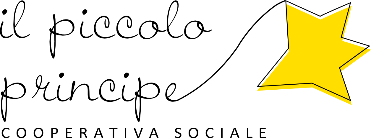 AUTORIZZAZIONE CONSEGNA BAMBINO/A A PERSONA DIVERSA DAI GENITORIIl/la sottoscritto/a	e  	genitori del bambino/a  	iscritto/a al PROGETTO SCUOLE APERTE a.s.  	autorizzanoLe seguenti persone a riprendere il/la proprio/a figlio/a da scuola, sollevando i gli educatori da ogni responsabilità.firma genitore	firma genitorePag. 1 a 1Mod. DEL ITS 11/7/2017Cognome e NomeGrado di parentelan° Doc. IdentitàN° telefono